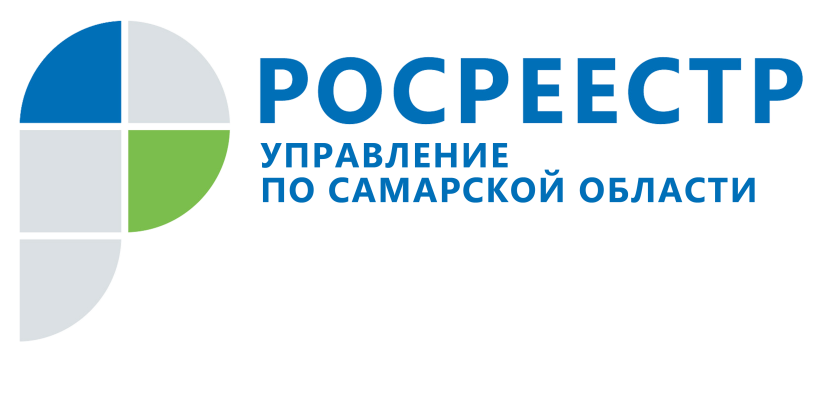 АНОНС10 марта 2020Прямая линия на тему 18 марта с 10.30 до 11.30 Управление Росреестра по Самарской области проведет «прямую линию», в ходе которой начальник отдела государственного земельного надзора Юлия Анатольевна Голицына ответит на вопросы о правилах пользования земельными участками.- В каких случаях собственникам земельных участков стоит ждать проверки исполнения ими земельного законодательства? - Каковы полномочия государственного земельного инспектора и как должны быть оформлены результаты проверки?-  Почему выгодно сразу оплатить штраф и устранить нарушение? - Какие документы сегодня надо привести в порядок и как использовать земельный участок, чтобы избежать административного наказания за нарушение закона?  Звоните и задавайте вопросы по телефону (846) 33-22-555.Контакты для СМИ:Ольга Никитина, помощник руководителя Управления Росреестра(846) 33-22-555, 8 927 690 73 51, pr.samara@mail.ru